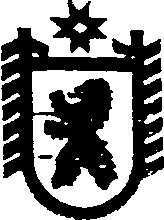 Республика КарелияАДМИНИСТРАЦИЯ СЕГЕЖСКОГО МУНИЦИПАЛЬНОГО РАЙОНАПОСТАНОВЛЕНИЕот  04  декабря  2017 года  №  907   СегежаОб утверждении муниципальной программы «Развитие малого и среднего  предпринимательства  в  Сегежском  муниципальном районе  на 2018 – 2020 годы»  В соответствии с постановлениями администрации Сегежского муниципального района от 09 июля 2014 г. №  876 «Об утверждении порядка разработки, утверждения, реализации и оценки эффективности муниципальных программ Сегежского муниципального района» (в редакции постановления от 09.04.2015 г. № 340),                        от 14 августа 2014 г. № 1001 «Об утверждении перечня муниципальных программ» (в редакции постановлений от 19.11.2014 г. № 1497, от 20.04.2015 г. № 386,                              от 17.08.2015 г. № 772, от 28.03.2016 г. № 249, от 01.12.2016 г. № 1033, от 01.03.2017 г. № 126, от 01.03.2017 г. № 126, от 24.07.2017 г. № 482), администрация Сегежского муниципального района  п о с т а н о в л я е т:Утвердить прилагаемые: 1) муниципальную программу «Развитие малого и среднего предпринимательства в Сегежском муниципальном районе на 2018-2020 годы» (далее – муниципальная программа);  2)   план реализации муниципальной программы.  2. Реализацию муниципальной программы  осуществлять в пределах средств, предусмотренных на указанные цели в бюджете Сегежского муниципального района на соответствующий финансовый год.3. Отделу информационных технологий и защиты информации администрации Сегежского муниципального района (Т.А. Слиж) обнародовать настоящее постановление путем размещения официального текста постановления в информационно-телекоммуникационной сети «Интернет» на официальном сайте администрации Сегежского муниципального района  http://home.onego.ru/~segadmin4.    Контроль за выполнением настоящего постановления оставляю за собой.            Глава администрацииСегежского муниципального района                                                          Ю.В. ШульговичРазослать: в дело – 3, УЭР, финансовое управление, КУМС, администрации  поселений – 6.УТВЕРЖДЕНА постановлением  администрацииСегежского муниципального районаот  04  декабря  2017 г.  №  907МУНИЦИПАЛЬНАЯ ПРОГРАММА«Развитие малого и среднего предпринимательства в Сегежском муниципальном районе на 2018 – 2020 годы» (далее – муниципальная программа)Паспорт муниципальной программы Общая характеристика сферы реализации муниципальной программы Создание благоприятных условий для развития малого и среднего предпринимательства рассматривается в качестве одного из основных факторов обеспечения социально-экономического благополучия Сегежского муниципального района, роста налоговых поступлений, повышения жизненного уровня и занятости населения.           В 2016 году на территории Сегежского муниципального района функционировало 983 субъектов малого и среднего предпринимательства, что на 0,48% меньше, чем в 2015 году (в 2015 году -987, в 2014г.- 993). Снижение количества субъектов малого и среднего предпринимательства связано в основном с ростом социальных налогов для индивидуальных предпринимателей и неконкурентоспособностью с сетевыми компаниями федерального и регионального значения для малого бизнеса. В расчете на 10 тыс. человек населения число субъектов малого предпринимательства в 2016 году составило 256,7 единиц (в 2015 году - 255,7  единиц), что на 1 % больше, чем в 2016 году.  Доля среднесписочной численности работников малых и средних предприятий в среднесписочной численности работников (без внешних совместителей) в  2015 году  составляла  34,49 %, в 2016 году -  34,39  %, что на 0,99% меньше, чем в 2015 году.          В  2016 году за счет субъектов малого предпринимательства  создано 125 новых рабочих мест (в 2015 г.- 90, в 2014 г.-131) . Налоговые поступления от субъектов малого и среднего предпринимательства составили в 2016 году  63,8 млн. руб.          В секторе малого и среднего бизнеса, очевидна актуальность принятия мер для его дальнейшего развития, обусловленная необходимостью увеличения темпов экономического роста за счет активизации внутренних факторов, в числе которых малое и среднее предпринимательство является одним из ключевых, а также повышения уровня благосостояния населения главным образом за счет формирования экономически активного среднего класса. В Сегежском муниципальном районе, как и в целом в Российской Федерации, существуют следующие проблемы, тормозящие развитие малого и среднего бизнеса:	1) отсутствие у субъектов малого и среднего предпринимательства возможности воспользоваться банковскими кредитами на пополнение оборотного капитала из-за их высокой стоимости и, как правило, отсутствия достаточного для банка залогового обеспечения;	2) низкий уровень экономических и правовых знаний предпринимателей, отсутствие должной деловой этики и хозяйственной культуры в бизнесе;	3) ограниченность доступа субъектов малого и среднего предпринимательства к информации о наличии ресурсов, в том числе излишков производственных площадей и технологического оборудования крупных предприятий, которые могут быть вовлечены в экономический оборот малыми и средними предприятиями;	4) недостаточная развитость инфраструктуры поддержки и развития малого и среднего предпринимательства;	5) недостаточные объемы финансовой поддержки, особенно со стороны органов местного самоуправления, из-за недостатка финансовых средств.	Таким образом,  необходимо создание  системы комплексной муниципальной поддержки малого и среднего предпринимательства в увязке с уже имеющейся системой региональной и государственной поддержки малого и среднего бизнеса.Цели и задачи муниципальной  программы Основной целью муниципальной программы  является обеспечение условий для интенсивного развития малого и среднего предпринимательства в Сегежском муниципальном районе. Задачи, которые необходимо решить для достижения поставленной  цели:1)   информационно-консультационная поддержка субъектов   малого  и  среднего  предпринимательства; 2)    финансовая поддержка  субъектов малого и среднего предпринимательства.III. Сроки реализации муниципальной программы Муниципальная программа реализуется в 2018 – 2020 годах. Этапы реализации муниципальной программы не выделяются. IV. Подпрограммы муниципальной программы      В рамках муниципальной программы не предусмотрено выделение подпрограмм.V. Прогноз конечных результатов муниципальной  программы Основным результатом реализации муниципальной программы является  развитие и поддержка малого и среднего предпринимательства в Сегежском муниципальном районе. По итогам реализации муниципальной программы ожидается увеличение  доли среднесписочной численности работников (без внешних совместителей), занятых у субъектов малого и среднего предпринимательства, в общей среднесписочной численности занятого населения на территории Сегежского муниципального района на 5%. VI.  Перечень и значения целевых индикаторов и показателей  муниципальной программы Перечень и значение целевых индикаторов муниципальной программы установлен в соответствии с Указами Президента Российской Федерации от 28 апреля 2008 года № 607 «Об оценке эффективности деятельности органов местного самоуправления городских окугов и муниципальных районов»:1)  целевой индикатор 1: число субъектов малого и среднего предпринимательства в расчете на 10 тыс. чел. населения.Планируется в результате выполнения программных мероприятий увеличить их количество к 2021 году на 4%;2) целевой индикатор 2: доля среднесписочной численности работников (без внешних совместителей) малых и средних предприятий в среднесписочной численности работников (без внешних совместителей) всех предприятий и организаций. Планируется в результате выполнения программных мероприятий увеличить эту долю  к 2021 году на 5%.Сведения о показателях (индикаторах) муниципальной программы и их значениях   приведены в  Приложении № 1 к настоящей муниципальной программе.VII. Перечень основных мероприятий муниципальной программы Информация об основных мероприятиях  муниципальной программы, их краткое описание, срок реализации, ожидаемые результаты приведены в Приложении № 2 к настоящей муниципальной программе.VIII. Финансовое обеспечение муниципальной программы  Источниками финансирования муниципальной программы  являются бюджет Сегежского муниципального района и бюджет Республики Карелия. Средства бюджета Республики Карелия предоставляются на условиях софинансирования. Объемы финансирования мероприятий муниципальной программы  за счет средств бюджета Сегежского муниципального района   ежегодно подлежат уточнению в установленном порядке при формировании проекта бюджета на соответствующий финансовый год.  Информация о финансовом обеспечении реализации муниципальной программы   приведена  в Приложениях № 3 к настоящей муниципальной программе.  Информация о финансовом обеспечении и прогнозной (справочной) оценке расходов бюджетов на  реализацию муниципальной программы   приведена  в Приложениях № 4 к настоящей муниципальной программе. IX. Меры управления рисками с целью минимизации их влияния на достижение целей муниципальной программы          Важным условием успешной реализации муниципальной программы является управление рисками с целью минимизации их влияния на достижение целей муниципальной программы.           В процессе реализации муниципальной программы могут проявиться следующие риски:          1)  возможные изменения действующего законодательства, затрагивающие сферу управления и распоряжения муниципальным имуществом;          2)  недостаточное финансирование мероприятий муниципальной программы, которое может повлечь за собой их невыполнение и, как следствие, невыполнение целей и задач программы в целом.           Меры, направленные на минимизацию указанных рисков:          1) анализ муниципальных правовых актов Сегежского муниципального района,  касающихся вопросов   развития предпринимательства;            2)  определение приоритетов для первоочередного финансирования;            3)  своевременное внесение изменений в муниципальную программу.Приложение  № 1 к муниципальной программе «Развитие малого и среднего предпринимательства в Сегежском муниципальном районе на 2018-2020 годы» Сведения о показателях (индикаторах) муниципальной программы «Развитие малого и среднего предпринимательствав Сегежском муниципальном  районе на 2018 – 2020 годы»Приложение  № 2 к муниципальной программе «Развитие малого и среднего предпринимательства в Сегежском муниципальном районе на 2018-2020 годы» Информация об основных мероприятиях муниципальной программы «Развитие малого и среднего  предпринимательства  в  Сегежском  муниципальном районе на 2018 – 2020 годы» _____________________Приложение  № 3 к муниципальной программе «Развитие малого и среднего предпринимательства в Сегежском муниципальном районе на 2018-2020 годы» Финансовое обеспечение реализации муниципальной программы «Развитие малого и среднего  предпринимательства  в  Сегежском  муниципальном районе на 2018 – 2020 годы» __________________Приложение  № 4 к муниципальной программе «Развитие малого и среднего предпринимательства в Сегежском муниципальном районе на 2018-2020 годы» Финансовое обеспечение и прогнозная (справочная) оценка расходов бюджетов на реализацию муниципальной программы «Развитие малого и среднего  предпринимательства  в  Сегежском  муниципальном районе на 2018 – 2020 годы»                                                                                                                                                                                                              (тыс. руб.) __________________Приложение  № 5 к муниципальной программе «Развитие малого и среднего предпринимательства в Сегежском муниципальном районе на 2018-2020 годы» План реализации муниципальной программы «Развитие малого и среднего  предпринимательства  в  Сегежском  муниципальном районе на 2018 – 2020 годы»  и плановый 2018 год__________________Ответственный исполнитель муниципальной программы                                   Администрация Сегежского муниципального районаСоисполнители  муниципальной программы                                               1. Информационно-консультационный пункт Бизнес-инкубатора Республики Карелия в г. Сегеже.2.   Государственное казенное учреждение "Центр занятости населения Сегежского муниципального района Республики Карелия"Подпрограммы муниципальной программыМуниципальная программа не имеет подпрограммЦель муниципальной программыОбеспечение условий для интенсивного развития малого и среднего предпринимательства Задачи муниципальной программы                                                      1. Информационно-консультационная поддержка субъектов   малого  и   среднего  предпринимательства.2. Финансовая поддержка субъектов малого и среднего  предпринимательства Конечные результаты муниципальной программы  Увеличение  доли среднесписочной численности работников (без внешних совместителей), занятых у субъектов малого и среднего предпринимательства в общей среднесписочной численности занятого населения на территории Сегежского муниципального района на 5%Целевые индикаторы муниципальной  программы1.  Число субъектов малого и среднего предпринимательства в расчете на 10 тыс. чел. населения     Доля среднесписочной численности работников (без внешних совместителей) малых и средних предприятий в среднесписочной численности работников (без внешних совместителей) всех предприятий и организаций.Сроки и контрольные этапы реализации муниципальной программыМуниципальная программа реализуется в один этапФинансовое обеспечение муниципальной программы с указанием источников                                Финансирование муниципальной программы осуществляется:1)  за счет средств бюджета Республики Карелия:в 2018 году –    1 400,0 тыс. руб.;в 2019 году –    1 400,0 тыс. руб.;         в 2020 году –     1 400,0 тыс. руб;2) за счет средств бюджета Сегежского муниципального района:в 2018 году –    100,0 тыс. руб.;в 2019 году –    100,0 тыс. руб.;в 2020 году –    100,0 тыс. руб.№ 
п/пНаименование цели (задачи)Показатель (индикатор) (наименование)Ед. измеренияЗначения показателейЗначения показателейЗначения показателейЗначения показателейЗначения показателейОтношение значения показателя последнего года реализации программы к отчетному№ 
п/пНаименование цели (задачи)Показатель (индикатор) (наименование)Ед. измерения2016 год(отчетный)2017 год(текущий) 2018 год 2019 год2020 годОтношение значения показателя последнего года реализации программы к отчетному12345678910Муниципальная программа «Развитие малого и среднего предпринимательства в Сегежском муниципальном  районе на 2018 – 2020 годы»Муниципальная программа «Развитие малого и среднего предпринимательства в Сегежском муниципальном  районе на 2018 – 2020 годы»Муниципальная программа «Развитие малого и среднего предпринимательства в Сегежском муниципальном  районе на 2018 – 2020 годы»Муниципальная программа «Развитие малого и среднего предпринимательства в Сегежском муниципальном  районе на 2018 – 2020 годы»Муниципальная программа «Развитие малого и среднего предпринимательства в Сегежском муниципальном  районе на 2018 – 2020 годы»Муниципальная программа «Развитие малого и среднего предпринимательства в Сегежском муниципальном  районе на 2018 – 2020 годы»Муниципальная программа «Развитие малого и среднего предпринимательства в Сегежском муниципальном  районе на 2018 – 2020 годы»Муниципальная программа «Развитие малого и среднего предпринимательства в Сегежском муниципальном  районе на 2018 – 2020 годы»Муниципальная программа «Развитие малого и среднего предпринимательства в Сегежском муниципальном  районе на 2018 – 2020 годы»Муниципальная программа «Развитие малого и среднего предпринимательства в Сегежском муниципальном  районе на 2018 – 2020 годы»1  Цель: Обеспечение условий для интенсивного роста малого и среднего предпринимательства. 
Целевой индикатор 1: число субъектов малого и среднего предпринимательства в расчете на 10 тыс. чел. населенияЕд.256,7257,9259,2260,5265,81,041  Цель: Обеспечение условий для интенсивного роста малого и среднего предпринимательства. 
Целевой индикатор 2:доля среднесписочной численности работников (без внешних совместителей) малых и средних предприятий в среднесписочной численности работников (без внешних совместителей) всех предприятий и организаций%.34,3934,4034,7634,9135,981,05№ п/пНомер и наименование основного мероприятия и мероприятияОтветствен-ный исполнительСрок Срок Ожидаемый непосредственный результат (краткое описание и его значение)
Последствия не реализации  программы, основного мероприятияСвязь с показателями результатов муниципальной программы (подпрограммы) – № показателя № п/пНомер и наименование основного мероприятия и мероприятияОтветствен-ный исполнительначала реали-зацииокончания реали-зацииОжидаемый непосредственный результат (краткое описание и его значение)
Последствия не реализации  программы, основного мероприятияСвязь с показателями результатов муниципальной программы (подпрограммы) – № показателя 12345678Муниципальная программа «Развитие малого и среднего  предпринимательства  в  Сегежском  муниципальном районе на 2018 – 2020 годы»Муниципальная программа «Развитие малого и среднего  предпринимательства  в  Сегежском  муниципальном районе на 2018 – 2020 годы»Муниципальная программа «Развитие малого и среднего  предпринимательства  в  Сегежском  муниципальном районе на 2018 – 2020 годы»Муниципальная программа «Развитие малого и среднего  предпринимательства  в  Сегежском  муниципальном районе на 2018 – 2020 годы»Муниципальная программа «Развитие малого и среднего  предпринимательства  в  Сегежском  муниципальном районе на 2018 – 2020 годы»Муниципальная программа «Развитие малого и среднего  предпринимательства  в  Сегежском  муниципальном районе на 2018 – 2020 годы»Муниципальная программа «Развитие малого и среднего  предпринимательства  в  Сегежском  муниципальном районе на 2018 – 2020 годы»Муниципальная программа «Развитие малого и среднего  предпринимательства  в  Сегежском  муниципальном районе на 2018 – 2020 годы»1.Цель 1.  Обеспечение условий для интенсивного роста малого и среднего предпринимательства. Цель 1.  Обеспечение условий для интенсивного роста малого и среднего предпринимательства. Цель 1.  Обеспечение условий для интенсивного роста малого и среднего предпринимательства. Цель 1.  Обеспечение условий для интенсивного роста малого и среднего предпринимательства. Цель 1.  Обеспечение условий для интенсивного роста малого и среднего предпринимательства. Цель 1.  Обеспечение условий для интенсивного роста малого и среднего предпринимательства. Цель 1.  Обеспечение условий для интенсивного роста малого и среднего предпринимательства. 2.Задача 1.   Информационно-консультационная  поддержка субъектов   малого и среднего  предпринимательстваЗадача 1.   Информационно-консультационная  поддержка субъектов   малого и среднего  предпринимательстваЗадача 1.   Информационно-консультационная  поддержка субъектов   малого и среднего  предпринимательстваЗадача 1.   Информационно-консультационная  поддержка субъектов   малого и среднего  предпринимательстваЗадача 1.   Информационно-консультационная  поддержка субъектов   малого и среднего  предпринимательстваЗадача 1.   Информационно-консультационная  поддержка субъектов   малого и среднего  предпринимательстваЗадача 1.   Информационно-консультационная  поддержка субъектов   малого и среднего  предпринимательства3.Мероприятие 1.1.  Организационно-консультационная поддержка малого и среднего предпринимательстваУправление экономического развития администрации Сегежского муниципального района (далее – УЭР).    Информационно-консультационный пункт Бизнес-инкубатора Республики Карелия в г. Сегеже.Государственное казенное учреждение "Центр занятости населения Сегежского муниципального района Республики Карелия".2018 г.2020 г.Системное информирование субъектов малого и среднего предпринимательства об условиях ведения предпринимательской деятельности, возможностей получения финансовой и иной поддержки и популяризация ведения предпринимательской деятельностиОтсутствие системного информирования субъектов малого и среднего предпринимательства ограничивает потенциал развития предпринимательстваПоказатель 1, 24. Мероприятие 1.2. Ведение интернет-ресурса «Малый бизнес» в  информационной телекоммуникационной сети «Интернет» на официальном сайте администрации Сегежского муниципального районаУЭР2018 г.2020 г.Системное информирование субъектов малого и среднего предпринимательства об условиях ведения предпринимательской деятельности, возможностей получения финансовой и иной поддержки и популяризация ведения предпринимательской деятельностиОтсутствие системного информирования субъектов малого и среднего предпринимательства ограничивает потенциал развития предпринимательстваПоказатель 1,25.  Мероприятие 1.3.  Организация и проведение «круглых столов», семинаров, конференцийУЭР2018 г.2020 г.Системное информирование субъектов малого и среднего предпринимательства об условиях ведения предпринимательской деятельности, возможностей получения финансовой и иной поддержки и популяризация ведения предпринимательской деятельностиОтсутствие системного информирования субъектов малого и среднего предпринимательства ограничивает потенциал развития предпринимательстваПоказатель 1,26.Мероприятие 1.4.    Ведение реестра субъектов малого и среднего предпринимательства - получателей государственной поддержкиУЭР2018 г.2020 г.Обеспечение контроля за использованием бюджетных средств. Создание информационного массива, необходимого для принятия управленческих решенийНецелевое использование бюджетных средствПоказатель 1,27. Мероприятие 1.5. Организация участия предпринимателей, осуществляющих свою деятельность на территории Сегежского муниципального района, в региональном конкурсе «Лучший предприниматель года»  УЭР2018 г.2020 г.Привлечение внимания к развитию предпринимательства, стимулирование предпринимателейСохранение негативного отношения населения к предпринимательской деятельностиПоказатель 1,28.Задача 2 Финансовая поддержка субъектов   малого и   среднего  предпринимательства Задача 2 Финансовая поддержка субъектов   малого и   среднего  предпринимательства Задача 2 Финансовая поддержка субъектов   малого и   среднего  предпринимательства Задача 2 Финансовая поддержка субъектов   малого и   среднего  предпринимательства Задача 2 Финансовая поддержка субъектов   малого и   среднего  предпринимательства Задача 2 Финансовая поддержка субъектов   малого и   среднего  предпринимательства Задача 2 Финансовая поддержка субъектов   малого и   среднего  предпринимательства 9.Мероприятия: Финансовая поддержка субъектов малого и среднего предпринимательства                    УЭР2018 г 2020 г.Создание предпосылок для разработки субъектами малого и среднего предпринимательства инвестиционных проектов и их реализации. Увеличение числа начинающих предпринимателейСнижение роста количества субъектов малого и среднего предпринимательства.Показатель 1,2СтатусНаименование муниципальной программы, основных мероприятий Ответственный  
исполнитель,  
соисполнители 
Код бюджетной 
классификации Код бюджетной 
классификации Код бюджетной 
классификации Код бюджетной 
классификации Расходы   
(тыс. руб.), годыРасходы   
(тыс. руб.), годыРасходы   
(тыс. руб.), годыСтатусНаименование муниципальной программы, основных мероприятий Ответственный  
исполнитель,  
соисполнители 
ГРБСРз ПрЦСРВР2018 год2019 год2020 год1234567101112Муниципальная
программа      «Развитие малого и среднего  предпринимательства  в  Сегежском  муниципальном районе на 2018 – 2020 годы»                           всего            XXXX1500,01500,01500,0Мероприятия:1.Организационно-консультационная поддержка малого и среднего предпринимательстваУправление экономического развития администрации Сегежского муниципального района (далее – УЭР). Информационно-консультационный пункт Бизнес-инкубатора Республики Карелия в г. Сегеже.Государственное казенное учреждение "Центр занятости населения Сегежского муниципального района Республики Карелия». XXXX---2.Ведение интернет-ресурса «Малый бизнес» в информационной телекоммуникационной сети «Интернет» на официальном сайте администрации Сегежского муниципальногоУЭРXXXX---3.Организация и проведение «круглых столов», семинаров, конференцийУЭРXXXX---4.Ведение реестра субъектов малого и среднего предпринимательства - получателей государственной поддержкиУЭРXXXX---5.Организация участия предпринимателей, осуществляющих свою деятельность на территории Сегежского муниципального района, в региональном конкурсе «Лучший предприниматель года»  УЭРXXXX---6.Финансовая поддержка субъектов малого и среднего предпринимательстваУЭР030041226001L52708121500,01500,01500,0СтатусНаименование основного мероприятия, мероприятияИсточники финансового обеспеченияОценка расходов, годыОценка расходов, годыОценка расходов, годыОценка расходов, годыСтатусНаименование основного мероприятия, мероприятияИсточники финансового обеспечения2018 год2019  год2020 год                  Всего1236789Муниципальная   
программа  Финансовая поддержка малого и среднего предпринимательства Всего                       1500,01500,01500,04500,0Муниципальная   
программа  Финансовая поддержка малого и среднего предпринимательства Средства бюджета Сегежского муниципального района 100,0100,0100,0300,0Муниципальная   
программа  Финансовая поддержка малого и среднего предпринимательства Средства, поступающие в бюджет Сегежского муниципального района  из бюджета Республики Карелия1400,01400,01400,04200,0Муниципальная   
программа  Финансовая поддержка малого и среднего предпринимательства Муниципальная   
программа  Финансовая поддержка малого и среднего предпринимательства Всего по МП1500,01500,01500,04500,0Наименование подпрограммы  муниципальной программы,  основного    мероприятия Ответственный исполни-тель СрокСрокНаименование и значение показателя непосредственного результатаНаименование и значение показателя непосредственного результатаНаименование и значение показателя непосредственного результатаНаименование и значение показателя непосредственного результатаНаименование и значение показателя непосредственного результатаНаименование и значение показателя непосредственного результатаКод бюджетной классификацииКод бюджетной классификацииКод бюджетной классификацииРасходы (тыс.руб.)Расходы (тыс.руб.)Расходы (тыс.руб.)Наименование подпрограммы  муниципальной программы,  основного    мероприятия Ответственный исполни-тель начала  реализации  окончания реализациинаименованиеЕдиница измеренияЗначениеЗначениеЗначениеЗначениераздел, подразделцелевая статьявид расходов2018 год2019 год2020 годНаименование подпрограммы  муниципальной программы,  основного    мероприятия Ответственный исполни-тель начала  реализации  окончания реализациинаименованиеЕдиница измерения2017 год2018 год2019 год2020 годраздел, подразделцелевая статьявид расходов2018 год2019 год2020 год12345678910111213141516МероприятияОрганизационно-консультационная поддержка малого и среднего предпринимательства    УЭР01.01.2018 31.12.2020 Количество удовлетворен-ных обращений%100100100100---000Ведение интернет-ресурса «Малый бизнес»  в информационной телекоммуникационной сети «Интернет» на официальном сайте администрации Сегежского муниципального районаУЭР01.01.2018 31.12.2020 Количество информацион-ных материалов размещаемых  на сайте%100100100100---000Организация и проведение «круглых столов», семинаров, конференцийУЭР01.01.2018 31.12.2020 «Круглые столы», семинары, конференции Ед.2222---000Ведение реестра субъектов малого и среднего предпринимательства - получателей государственной поддержкиУЭР01.01.2018 31.12.2020 Полнота отображения информации%100100100100---000Организация участия предпринимателей, осуществляющих свою деятельность на территории Сегежского муниципального района, в региональном конкурсе «Лучший предприниматель года»  УЭР01.01.2018 31.12.2020 Количество заявленных участников%100100100100---000Финансовая поддержка субъектов малого и среднего предпринимательства01.01.2018 31.12.2020 Сумма предостав-ленной финансовой поддержкиТыс. руб.1000,83651500,01500,01500,0---1500,01500,01500,0Итого  по муниципальной программеXXXXXX X XXXX X 1500,01500,01500,0